August 2021Dear Candidate, Thank you for your interest in a Teaching position within Pinewood School Academy Trust.  We would like all positions to be filled from September 2021.Pinewood School Academy Trust is a SEND Secondary School in Ware, Hertfordshire which provides education for students with a range of needs including Autism, Down’s Syndrome and other conditions that result in a developmental delay. We cater for 191 pupils in School year 7 to 11.  All our pupils have Education, Health and Care Plans which means we have to work closely with not only Hertfordshire Local Authority but also Essex and Enfield too to ensure effective provision to meet all the needs that our pupils bring with them.Due to an increase in pupil numbers from September,  we are looking for new members to join our teaching staff team who will bring engaging personalities and a sense of humour to the work of the school. We are especially interested to hear from Primary practitioners who have a particular interest in Maths & English, to support our students. We are recruiting a class teacher for maternity cover until July 2022.Experience of working within a Special School is not a pre-requisite for this position but beneficial. Rather, an interest and enthusiasm for developing within this exciting, challenging and rewarding area of education is key.  Please return/email your completed application form, along with a personal statement on no more than 1-side of A4 paper, to us at admin@pinewood.herts.sch.uk, by 5.00 pm on Friday 13th August 2021.   Interviews may be held either virtually or in person Week commencing 20th August 2021. This School is committed to safeguarding and promoting the welfare of children and young people and expects all staff and volunteers to share this commitment.  The successful applicant will need to undertake an Enhanced Disclosure via the DBS. Yours faithfully,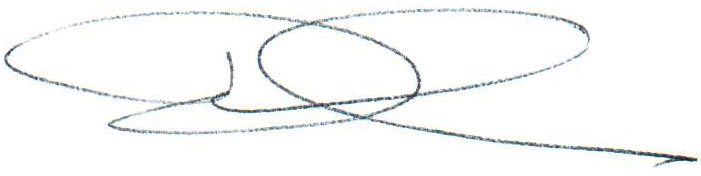 D. McGachenHeadteacher